СВОДНАЯ ВЕДОМОСТЬОценок результатов выполнения комплексного профессионального задания Всероссийской олимпиады профессионального мастерства обучающихся по специальностям среднего профессионального образования  В 2019г.Профильное направление Всероссийской олимпиады ТЕХНИКА И ТЕХНОЛОГИИ СТРОИТЕЛЬСТВАСпециальность СПО    08.02.01 «Строительство и эксплуатация зданий и сооружений  Этап Всероссийской олимпиады    Начальный«30» октября 2019гАфонина В.М. зам. руководителя ГБПОУ МО «Щелковский колледж» СП № 6,8Председатель рабочей группы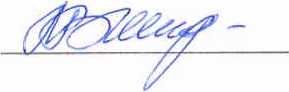 Афонина В.М. зам. Строков А.С. директор ИП СПредседатель рабочей группыЧлены рабочей группыПредседатель жюриДмитриенко И.А. методист ГБПОУ МО «Щелковский колледж» СП № 6,8Ефремова О.В., преподаватель специальных дисциплинНемова Л.Ю., преподаватель специальных дисциплин.Строков А.С. директор ИП СтроковиК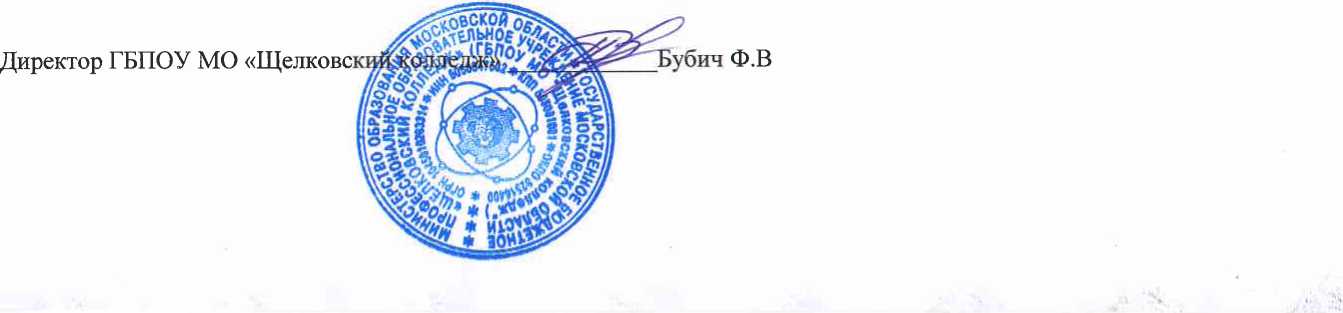 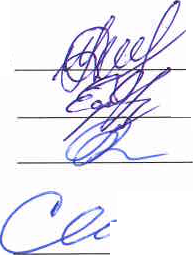 №П.ПНомер участника, полученный при жеребьевкеФамилия, Имя, Отчество код специальности, специальность.Наименование образовательной организацииОценка результатов выполнения профессионального комплексного задания в баллах.Оценка результатов выполнения профессионального комплексного задания в баллах.Итоговая оценка выполнения профессионального комплексного задания в баллах.Занятое место№П.ПНомер участника, полученный при жеребьевкеФамилия, Имя, Отчество код специальности, специальность.Наименование образовательной организацииКомплексное задание  1 уровняКомплексное задание  2 уровняИтоговая оценка выполнения профессионального комплексного задания в баллах.Занятое место15Ашин Федор ВасильевичГБПОУ МО 
«Щелковский колледж» СП№6 493079526Зайцева Анастасия АлександровнаГБПОУ МО 
«Щелковский колледж» СП№6544498234Арестов Федор МаксимовичГБПОУ МО 
«Щелковский колледж» СП№4474390343Пронченко Ясмин СергеевнаГБПОУ МО 
«Щелковский колледж» СП№45050100151Бакленев Кирилл ИгоревичГБПОУ МО«Щелковский колледж» ГСП441559768Калашников Олег ВячеславовичГБПОУ МО«Щелковский колледж» ГСП413980472Владимиров Алексей СергеевичГБПОУ МО «Щелковский колледж» СП№44730776